REGULAMIN KONKURSU PLASTYCZNEGO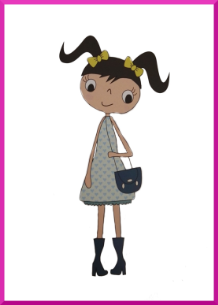 pt. „O tym, jak wyglądała Misia dawniej i dziś”I. Organizator Konkursu:1. Oddział Stowarzyszenia Bibliotekarzy Polskich w BydgoszczyII. Celem konkursu  jest:1. Propagowanie czytelnictwa wśród dzieci.2. Rozwijanie i kształtowanie wyobraźni plastycznej dzieci, inspirowane     przygodami Misi na podstawie książki Mariusza Niemyckiego  
    „Pierścień sępolenki czyli z Misią wspólnie po Sępólnie”.3. Rozwijanie umiejętności wypowiadania się w różnych technikach plastycznych.III. Zasady uczestnictwa:1. W konkursie mogą wziąć udział uczniowie szkół podstawowych gminy Sępólno Krajeńskie w wieku od 7 – 10 lat. Zadaniem uczestników jest wykonanie pracy plastycznej dowolną techniką, przedstawiającej wizję Misi z czasów Bratka (rozdział „O tym jak Misia zobaczyła trójkątny rynek”).2. Nadsyłane prace muszą być wykonane własnoręcznie i nigdzie wcześniej niepublikowane.3. Prace konkursowe należy wykonać na papierze (format A4) dowolną techniką plastyczną (rysunek, malunek, grafika, collage itp.).4. Przy ocenie prac jury weźmie pod uwagę zgodność pracy z podaną tematyką, jakość wykonania i wrażenie estetyczne oraz oryginalność i pomysłowość 
w przedstawieniu tematu.5. Każda praca musi zawierać czytelnie wypełnioną metryczkę przyklejoną na odwrocie pracy (imię i nazwisko dziecka, wiek, telefon kontaktowy, adres e-mail) z dopiskiem nazwy konkursu - „O tym, jak wyglądała Misia dawniej i dziś” oraz wypełnioną zgodę na uczestnictwo osoby niepełnoletniej (patrz ZAŁĄCZNIK NR 1).6. Prace należy składać do dnia 2 sierpnia 2019 r. w oddziale dla dzieci Biblioteki Publicznej im. Jarosława Iwaszkiewicza w Sępólnie Krajeńskim, ul. Wojska Polskiego 22.7. Na uczestników konkursu czekają atrakcyjne nagrody.8. Prace plastyczne nie będą zwracane autorom i przechodzą na własność Organizatora.IV. Ogłoszenie wyników Konkursu1. Lista laureatów zostanie opublikowana na stronie Internetowejwww.biblioteka-sepolno.pl2. Osoby nagodzone/wyróżnione zostaną powiadomione telefonicznie lub mailowo - w terminie do 7 sierpnia 2019 r.3. Prace laureatów będą prezentowane na wystawie pokonkursowej w Bibliotece Publicznej im. J. Iwaszkiewicza w Sępólnie Krajeńskim. Nagrody wręczone zostaną 8 sierpnia 2019 r. po spektaklu dla dzieci zorganizowanego w ramach obchodów Dni Sępólna.  Konkurs zorganizowano w ramach projektu „Bajkowe Czwartki”. 
Projekt ten finansowany jest ze środków Gminy Sępólno Krajeńskie, 
a realizowany przez Oddział Stowarzyszenia Bibliotekarzy Polskich 
w Bydgoszczy 